THE FOLLOWING 3 BED PROPERTY WILL BE ALLOCATED USING THE CHOICE BASED LETTING SCHEMECLOONLARA ROAD, FINGLAS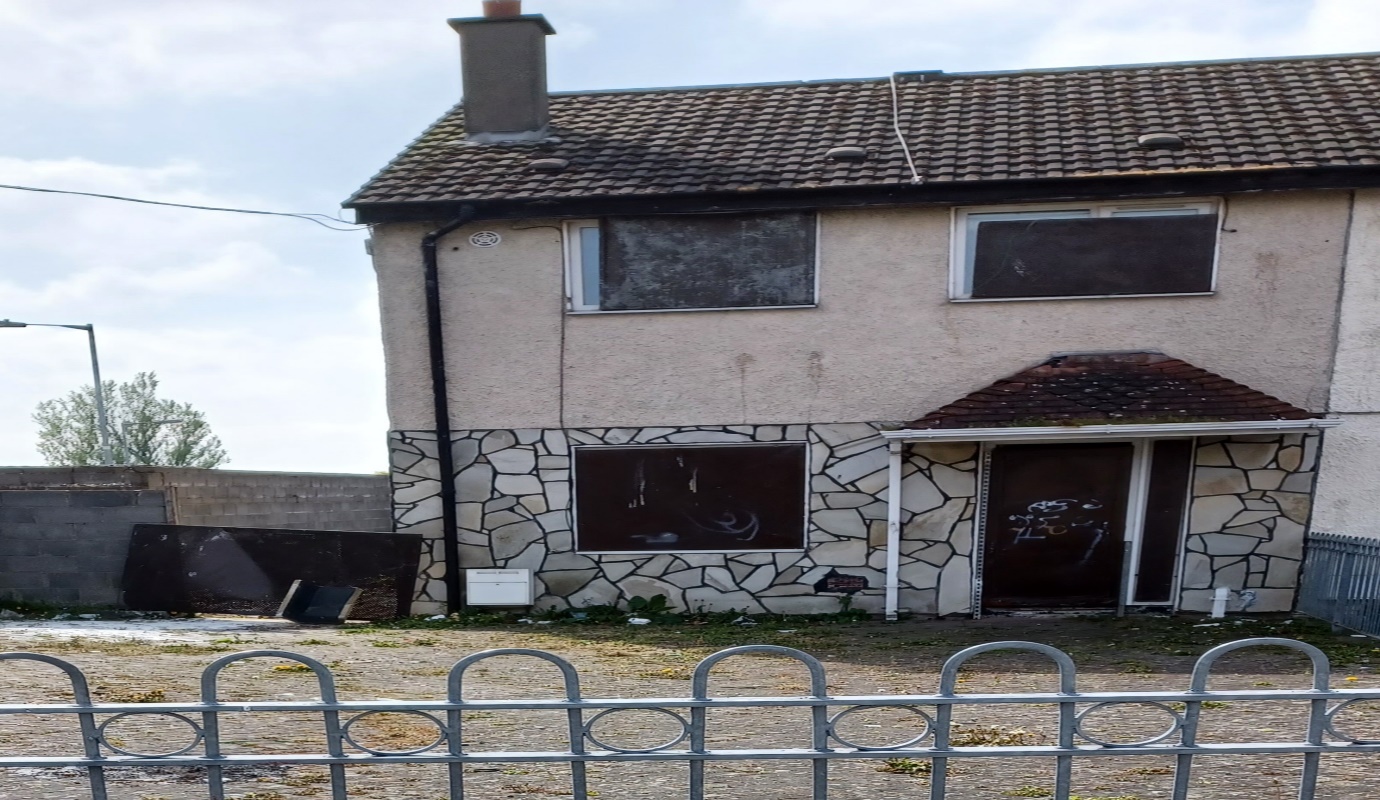 Closing Date for Applications; 5 p.m. Wednesday 11TH May 2022This is an end of terrace house, with a front and back garden, which must be maintained.The Property comprises of a living room, kitchen, bathroom and 3 bedrooms. It is strongly recommended that you familiarise yourself with this dwelling/location before applying.Please read and complete application form Criteria and Application Form:Applicants must meet the following criteria:current active application Their requirements are for 3 bedroom accommodation Have Area E as an area of preference Please note:Late applications will not be considered.Applicants will be subject to Estate Management clearance.If a number of applicants express an interest in the same property, the final offer will be made to the applicant with the highest position on the list and most appropriate family size. This will be subject to an Estate Management clearance.A successful applicant who refuses a Choice Based Letting will not be eligible for consideration for another Choice Based Letting for a period of one year.Application FormName					_______________________________Address				_______________________________					_______________________________PPSN					_______________________________Family Size				______________________________Housing Reference Number	____________________Telephone/ Mobile Number	__________________________Signature				__________________________Date 					_____________________Completed forms can be emailed to finglasareaoffice@dublincity.ie OrPosted to Finglas Area Office, Mellowes Road, PH 012225400Closing Date 11th May 2022 @ 5.p.m.As per your Social Housing Application form, Dublin City Council will process your application in line with GDPR Guidelines. Please see Dublin City Council Privacy Statement on Dublin City Council website.“Please Note that only successful applicants will be notified.”